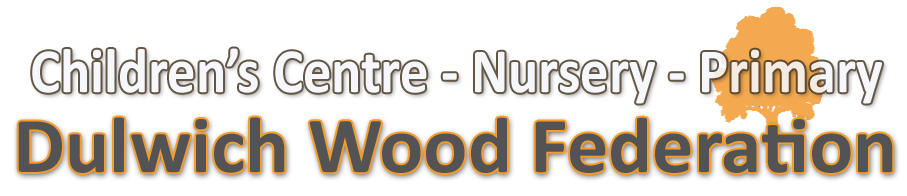 Early Years Educator – Grade 5The Early Years Team at Dulwich Wood Federation is looking for a talented and motivated person to start work as an Early Years Educator in the Spring Term. The Early Years Team shares staff between both sites so you will be working in both the Nursery and the Primary (Reception).Dulwich Wood is a happy, friendly place serving a diverse, multicultural community. If you join our team you will be well supported through professional development and have a chance to work with wonderful children and a dedicated staff. We have amazing outdoor learning spaces and are passionate about outdoor learning so you must have a pair of wellies and be prepared to work outside in the gardens and our local woods. Our Early Years provision follows KEYU principles.Our schools are a 2-minute walk from Sydenham Hill train station and just 15 minutes’ walk from Gipsy Hill station.We are looking for someone who:Has experience of working with children (ideally in a nursery or primary school setting)Has GCSE English and Maths (Grade C+) or equivalent Is creative, patient, resourceful, energetic and adaptableIs keen to develop professionally and learn with and from othersHas good ICT skills Is a resilient, positive person with a ‘can-do’ attitude This post is a ‘term time only’ contract. Working hours: 36 per weekThe salary for this position is Grade 5 Spine Point 16-23 (£20,607.00 - £24,495.00) pro rata (Actual Salary £17,723 - £21,067)           To find out more about the school and to download an application pack visit www.dulwichwood.com and click on the link on the Federation’s homepage. If you would like find out more about the role and see our Early Years provision please call to arrange a visit with our Assistant Head Teacher.Closing date: 3rd March at 1200		       Interview date: 10th March                                       Start date: 18th April Dulwich Wood Federation is committed to safeguarding and promoting the welfare of children and young people and expects all staff and volunteers to share this commitment. We will ensure that all our recruitment and selection practices reflect this.
The successful candidate will be subject to Disclosure and Barring Service checks along with other relevant employment checks.